بسمه تعالی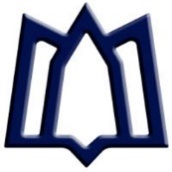 دانشگاه علوم پزشكي همداندانشكده پرستاری ملایرچک لیست ارزشیابی نحوه اجراي دوره آموزشیردیفعنوانبلیخیرمستنداتزمان ارزشیابی1-ارزشیابی 360 درجه اساتید در سامانه هم آوا ✓- لینک ارزشیابی: گزارش ها در سامانه هم آوا به آدرس: http://hamava.umsha.ac.irارزشیابی تراکمی2-نظارت و ارزشیابی عملکرد آموزش مجازی در پایان نیمسال تحصیلی بر اساس خودگزارش دهی اساتید✓- فرایند نظارت و ارزشیابی عملکرد آموزش مجازی در پایان نیمسال تحصیلی بر اساس خودگزارش دهی اساتید- صورتجلسات کمیته ارزشیابی و نظارت بر آموزش مجازی-نظارت بر آموزش مجازی توسط اساتید و نمایندگانارزشیابی تراکمی3-نظارت و ارزشیابی واحد آموزش بر عملکرد آموزش مجازی به صورت تکوینی✓- فرایند نظارت و ارزشیابی واحد آموزش بر عملکرد آموزش مجازی به صورت تکوینیارزشیابی تکوینی4-تکمیل فرم ارزیابی کیفیت آموزش (مجازی و بالینی) اعضای هیئت علمی از نقطه نظر دانشجویان در پایان نیمسال تحصیلی ✓- فرم ارزیابی کیفیت آموزش اعضای هیئت علمی پرستاریارزشیابی تراکمی5-تکمیل چک لیست گزارش بازدید از کارآموزی و کارورزی گروه توسط مسئولین مربوطه✓- چک لیست گزارش بازدید از کارآموزی گروه پرستاریارزشیابی تکوینی6-قابلیت دسترسی به کارنامه دانشجویان، میزان پیشرفت تحصیلی دانشجویان، تعداد واحدهای اخذ شده و گذرانده دانشجو در سامانه هم آوا ✓- سامانه هم آوا به آدرس: http://hamava.umsha.ac.irارزشیابی تراکمی7-گزارش وضعیت تحصیلی دانشجویان به معاون آموزشی✓- نامه گزارش وضعیت تحصیلی دانشجویان به معاون آموزشیارزشیابی تراکمی8-طراحی و بکارگیری لاگ بوک بالینی✓- لاگ بوک بالینی کارشناسی - لینک لاگ بوک هاhttp://mns.umsha.ac.irارزشیابی تکوینی، تراکمی9-آموزش مجازی در سامانه نوید (معرفی درس، محتواها و منابع، تکلیف، آزمون، پیام، گفتگو و کلاس)✓- آدرس لینک سامانه نوید: https://umshanavid.vums.ac.ir/در حال حاضر در سامانه هم آواhttp://hamava.umsha.ac.irارزشیابی تشخیصی، تکوینی، تراکمی10-مشارکت فعالانه و تعامل استاد/ دانشجو در سامانه نوید و گروه های واتساپ✓- آدرس لینک سامانه نوید: https://umshanavid.vums.ac.ir/در حال حاضر در سامانه هم آواhttp://hamava.umsha.ac.irارزشیابی تشخیصی، تکوینی، تراکمی11-ارزشیابی طرح درس ها و تایید واحد EDO و EDC(ارزشیابی دانشجو به صورت تکوینی و تراکمی بر پایه درس ها)✓- فرایند داوری طرح درس و صدور گواهی نهایی- چک لیست ارزیابی طرح درس (ویژه معاون آموزشی و مدیر EDO دانشکده)ارزشیابی تشخیصی، تکوینی، تراکمی12-وجود سرفصل دروس، برنامه های آموزشی، برنامه های درسی و طرح درس های گروه در آدرس دانشکده پرستاری ملایر✓- لینک سرفصل دروس کارشناسی http://mns.umsha.ac.ir- لینک طرح درس کارشناسی پرستاریhttp://mns.umsha.ac.ir- لینک معرفی درس در سامانه هم آوا به آدرس: http://hamava.umsha.ac.ir13-وجود و فعالیت کمیته آموزش و بالینی در دانشکده پرستاری ملایر✓لینک امور بالینی در سایت دانشکده پرستاری ملایرhttp://mns.umsha.ac.irارزشیابی تکوینی